Tadcaster Town Council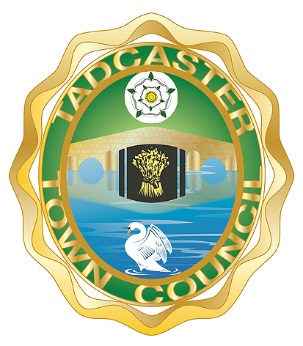 The Ark, 33 Kirkgate, Tadcaster LS24 9AQ01937 834113clerk@tadcastertowncouncil.gov.ukwww.tadcastertowncouncil.gov.ukOpen Monday to Thursday 9.30am to 12.30pm MINUTES OF THE COUNCIL MEETINGHELD AT 7.00 PM ON TUESDAY 1 OCTOBER 2019 IN THE ARKPRESENT:	CHAIRMAN		S Cobb  COUNCILLORS	J Chiswick, I Edmondson, F Greig, G Lodge, D Mackay, C Metcalfe, M Middlemiss, M Mundy & C Stephenson.   CLERK		Jane CrowtherDEPUTY CLERK	Jo Mottershead  PRESENT	V Townsend (Environment Agency) Andrew Lee (Selby District Councillor)          				& 8 Members of the public.C52	APOLOGIES – (Item 1) - Members received and approved apologies for absence from D Bowgett & R Sweeting.   C53	DECLARATIONS OF INTEREST – (Item 2) - To receive and record declarations of interest at this point or at any other point on the agenda – NoneC54	PUBLIC SESSION – SUSPEND STANDING ORDERS – (Item 3) - To allow members of the public to speak on any matter as it relates to the town. 	Members agreed to discuss item 6 at this stage of the meeting. C55	ENVIRONMENT AGENCY – (Item 6) - A representative from the Environment Agency in attendance to update members regarding future flood defences for Tadcaster. 	V Townsend reported that thanks to efforts by Tadcaster Flood Action Group and the MP, 9 million pounds had been awarded to Tadcaster’s Future Flood Defences. There had been a 62 Million pound pot a large proportion had been awarded to the North of England. 	Councillor C Metcalfe joined the meeting.	The estimate for the scheme was 12 ½ million which would be fully funded.	Members were asked if they had received any feedback regarding funding news.  	Councillor F Greig reported that the only feedback was to get on with the scheme as soon as possible.	V Townsend reported that the Environment Agency were to hold Community Drop in Sessions where members of the public could ask any questions regarding the scheme. A contact for the first phase was almost agreed. Plans going forward would include a site model an options appraisal, final option designs, planning permission, it was hoped that work would start during 2021.  There was to be a collective Project Team, members to include: - The Environment Agency, LEP, NYCC, SDC, and the Community.  Plans were to be based on what the town would like to see. Community Drop In sessions would be held at every major stage of the scheme.An External Steering Group was also to be established, the first meeting to be held during November 2019.  The Group would include local interest groups, businesses the Medical Centre, NYCC, SDC, TTC, and the Community. The next update would include a detailed programme of plans going forward.  	The Environment Agency’s Flood Resilience Team had produced a leaflet regarding Flood Warnings and changes to flood areas.   Plans were for an office to be based in Tadcaster ½ a day a week. Claims for the funding would be made as and when required throughout the course of the scheme.N Eades (TFAG) reported that the group fully supported the scheme and agreed to work together with a positive approach.D Bewley asked what would happen to funding if there was a change in government.V Townsend assured members that the funding was secure.D Bewley enquired how the EA would deal with any opposition received from landowners in the town.V Townsend reported that as part of the LEP agreement an infrastructure board would be established to assist with dealings with large businesses related to the scheme.D Bewley had received concerns regarding the effect outlying villages would experience owing to the erection of flood defences in Tadcaster.  	V Townsend reported that the EA were not allowed to pass on flood risk to other areas.  	P Tunney supported the scheme and felt that owing to recent high river levels the scheme needed to be completed as soon as possible and before 2021. 	V Townsend reported that the EA had to be realistic and therefore the scheme was unlikely to be completed before 2021. 	Councillor S Cobb asked for a realistic timescale for completion of the works. 	V Townsend reported that the scheme could take approximately 6 years.  	A resident asked if the river structure would be affected and how would ongoing maintenance occur.	V Townsend reported that the scheme would be maintained for the lifetime of the defences. C56 PUBLIC SESSION – (Item 3) 	A resident and Councillors reported the following regarding Selby District Council outstanding issues:-Trees at Stutton Road and Woodlands Avenue had been reported but still remained overhanging the pavements. The request for two sets of railings at Woodlands had not been acknowledged or installed.The road sweeper was only being carried out on main roads leaving side road untouched. The Quaker burial ground was unkempt. Repairs to a step at Rosemary CourtChestnuts on pavements in Stutton RoadNo acknowledgement of resident letter regarding mini bank at SDC owned old NatWest building A resident updated members regarding the progress of a Tadcaster Brewing Museum to include a pub and bar.  The museum would be a commercial venture lead by a working party, a report was due by June 2020.  The feasibility of a Heritage /Museum was to be investigated. There were plans for a virtual brewing tour.A large building was being sought for the project. ACTION – The above resident to prepare a paper for the Council meeting on 5 November 2019. A resident asked for an update of SDC plans for the old NatWest building on High Street as SDC were not setting a good example regarding empty buildings in the town. Councillor D Mackay reported that SDC had arranged a survey of the building a month ago. The cellars were wet.Options for the NatWest and 43 Westgate buildings were being considered. A resident enquired why there were men surveying cars in the Central Area Car Park. A Lee reported that the survey was being led by SDC and was monitoring the habits of users of the car park.Members were concerned that the survey was in connection with future car parking charges.    A Lee assured members that the survey was n information gathering exercise only. A resident raised concerns regarding the unsafe state of some derelict buildings in the town and felt they should be demolished.The buildings were commercially viable.SDC were not addressing the empty buildings in the town. It was suggested that a leaflet be sent to all households to ask the opinion of residents regarding the future of Tadcaster. The resident felt that the young in the town were annoyed at the state of Tadcaster and the Council needed to make sure they were listened. Councillor F Greig assured the resident that the Council were continually aiming to resolve issues in the town and suggested that the resident took an interest in the Councils ongoing and previous actions to see that the Council was committed to making efforts for future improvements.   C57	REIMPOSE STANDING ORDERS – (Item 4) - 	RESOLVED – A letter be sent to SDC Chief Executive to highlight the above SDC outstanding issues. 	ACTION – Clerk to dealC58	POLICE REPORT – (Item 5) - Members noted the Police report.(Item 6) was discussed at minute C65.  C59	 TADCASTER RURAL COMMUNITY INTEREST COMPANY – David Gluck in his absence sent members the following report:-Neighbourhood Development Plan - The next meeting was 10th October at 10am. All welcome to attend. DG had been in contact with SDC planners to forewarn them. Survey in Tad Today and on website/social media. DG discussing with Janet Waggott this week.Cobbles Market – The first market was to be held on cobbled area in Kirkgate Thursday 3rd October 11am-4pm. Next one would be 7th November. DG/Fiona Greig met with the traders at the social club, who are supportive. Section 106 Monies – Members update – a report and photos to be submitted as the project was complete. UCI – Members feedback of UCI event. A letter had been sent and TEMPT were always interested in hearing feedback from events.C60	PLANNING – (Item 8) - None C61	CORRESPONDENCE – (Item 9) - C59.1 – Letter – Disability Group – Members discussed a letter received from the Disability Group for dropped kerbs on Oxton Lane Tadcaster. RESOLVED:-That the Council endorses the above Selby District Councils Disability Forum letter  That NYCC be asked to consider the resurfacing of Oxton Lane. C62 SELBY DISTRICT COUNCIL – (Item 10) - Members to discuss Selby District Councils lack of promotion and outstanding projects for Tadcaster.  	Councillor C Metcalfe reported that effective leadership was required by the Town Council as there were a number of issues to be addressed including priorities for the town going forward.   	He felt there was no longer a strong leadership at Selby District Council as there was only a majority of 1 it was difficult to make decisions.Outstanding issues not taken forward by the District Council included:- The Riverside Project, regeneration of Edgerton Lodge, regeneration of Tadcaster High Street, the letting of the old NatWest Bank and 43 Kirkgate, empty properties in the town, the progression of a Local Plan and Site Allocation Plan, .SDC had recently been more focused on the UCI and Selby Abbey to the detriment of the 3 Principle Service Towns. He suggested that the Council debated the following:-Does Tadcaster have a future?What was next for the Local Economy?How is the delivery of new housing going to be delivered? To include the Green Belt Review.The Council needed to decide how the challenges could be put into action and to bring to account authorities not delivering the above.Members suggested that the Council set up a Working Group to discuss the views of the Town Council and to debate a future of the town.Councillor G Lodge agreed and felt that the Council needed to take the positives in the town and take them forward.  A Core Plan was missing. RESOLVED – That a Working Group be set up to include Councillors S Cobb, G Lodge, C Metcalfe, M Mundy and C Stephenson.That an update of the Working Group be brought back to an appropriate meeting in early 2020. Councillor A Lee reported that the Town Council needed to work in collaboration with SDC.SDC were in the process of writing a new Local Plan.   C63	RIVERSIDE PROJECT – (Item 11) - Members noted the update from Selby District Council as follows:- Overview Tadcaster riverside is a long standing project between Tadcaster Town Council and Selby District Council. The aim of the project is to regenerate the riverside in support of the local economy, working to enhance the attractiveness of Tadcaster town centre for residents and visitors. This will be done by creating a linear park along the west side of the River Wharfe, to enhance the recreational environment, whilst providing new opportunities for fitness, leisure and play. Since the update that was sent to Tadcaster Town Council in June 2019, the project has been taken through the tendering process. The tenders were submitted to Selby District Council on 30th August 2019 and they were sent to Amey plc for the evaluation process to take place. The tenders are now in the evaluation phase with them expected back imminently. Amey are also to provide a cost outline for the project management of the scheme. This will then provide Selby District Council with the outline costs of the project. We are also aware of the recent announcement by the Environment Agency (EA) for the flood defence work in Tadcaster and will be meeting with the EA in the next 2 weeks to discuss this. What we specifically want to understand at this stage is: 1. The current timescales for delivery (if known) 2. Whether this affects our timescales or the integrity of the riverside installations A more in-depth update will be provided once we have the required information available. Partnership Selby District Council will continue to update and work with Tadcaster Town Council on this project. Councillor S Cobb was disappointed with progression of the plans. Councillor D Mackay left the meeting.Councillor C Metcalfe reported that he could see no reason why the project could not go ahead, he was concerned that further delays may result in higher inflationary costs and discussions were required to ascertain who would pay.  If the project was to be delayed owing to Environment Agency Plans for flood defences SDC should held to account.  Councillor M Middlemiss reported that she had not supported the project and felt that the Council should ask for the refund of TTC 80K donation. The Clerk reported that costs had already been incurred. Councillor G Lodge left the meetingC64	GENERAL DATA PROTECTION REGULATION - YLCA TRAINING – (Item 12) - Members to discuss and agree Councillor GDPR Training in the Ark. 	The Clerk reported that YLCA cost for the training was £30 per number of Councillors on the Council totalling £360.	RESOLVED – Members agreed to the above training cost.  ACTION – Clerk to deal and arrange training for the New Year. C65	ALLOTMENT RENT 2020 – (Item 13) - Members to discuss and agree allotment rent for 2020.	RESOLVED – Following information provided to members regarding incoming and outgoing expenditure for allotments members agreed to leave allotment rents the same as 2019.	ACTION – Clerk to deal	Councillor I Edmondson left the meetingC66	REPORTS BY DISTRICT AND COUNTY COUNCILLORS – (Item 14) - Members update regarding County and District matters.	District - Councillor D Mackay reported that SDC items had been discussed throughout the meeting.	County – Dropped kerb works were to be carried out at Calcaria House.C67	CEF PARTNERSHIP BOARD/FORUM UPDATE – (Item 15) – Councillor S Cobb reported that he was unable to attend the meeting on 9 September 2019.    C68		FINANCE – (Item 16) Payment of Accounts – C68.1 -Three Councillors approved and signed the cheques and stubs. Schedule circulated at the meeting:-C68.2 – Notice of Conclusion of Audit – Members considered the Notice of Conclusion of Audit – Annual Governance & Accountability Return for the year ending 31 March 2019. The Clerk reported that there were no actions necessary.Members thanked the Clerk. C68.3 - Financial Regulations – Members discussed revised Financial Regulations.RESOLVED – Members approved the Financial Regulations C69 TADCASTER TOWN COUNCIL NEWSLETTER – (Item 17) - To put forward suggestions for the next edition of the Newsletter from this meeting: - Environment Agency funding, Christmas Illuminations.  C70	WEBSITE AND MEDIA ITEMS – (Item 18) - Members suggested appropriate matters from this meeting to place on the website, Facebook and before the media - None. C71	APPROVAL OF MINUTES – (Item 19) – Members approved as a correct record the Minutes of the following Council and Committee meetings:-Council Meeting						held		13 August 2019Environment Committee Meeting			held 		3 September 2019Finance & General Purposes Committee Meeting	held 		24 September 2019		C73		RESOLVED – That the items discussed in Part II be now ratified and approvedThat members of the press and public be re-admitted to the meetingNETVATTOTAL19282Tadcaster & Villages U3A 250.000250.0029283Rialtas256.0051.00306.0039284Pullan Landscape Maintenance and Construction.180.0036.00216.0049285Living Landscapes1120.9901120.9959286Doreen Palmer130.000130.00